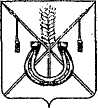 АДМИНИСТРАЦИЯ КОРЕНОВСКОГО ГОРОДСКОГО ПОСЕЛЕНИЯКОРЕНОВСКОГО РАЙОНАПОСТАНОВЛЕНИЕот 07.11.2016   		                                                  			  № 2082г. КореновскО внесении изменений в постановление администрацииКореновского городского поселения Кореновского районаот 10 ноября 2015 года № 1408 «Об утверждении Указаний оприменении перечня и кодов целевых статей расходовбюджета Кореновского городского поселенияКореновского района на 2016 год»В соответствии с 21 статьей Бюджетного кодекса Российской                Федерации, приказом Министерства финансов Российской Федерации                    от 16 декабря 2014 года № 150н «О внесении изменений в Указания                               о порядке применения бюджетной классификации Российской Федерации, утвержденной приказом Министерства финансов Российской Федерации                   от 1 июля 2013 года № 65н» администрация Кореновского городского поселения Кореновского района  п о с т а н о в л я е т:1. Внести в постановление администрации Кореновского городского поселения Кореновского района от 10 ноября 2015 года № 1408 «Об утверждении указаний о применении перечня и кодов целевых статей расходов бюджета Кореновского городского поселения Кореновского района на 2016 год» (с изменениями от 03 февраля 2016 года № 213, от 17 февраля 2016. года №302, от 16 мая 2016 года № 827, от 06 июня 2016 года № 1008, от 10 июня 2016 года № 1039) следующие изменения:1.1. В приложении к настоящему постановлению в перечне кодов, предназначенных для кодирования направления расходования средств, конкретизирующих отдельные мероприятия после слов «Коды направлений расходов 50001 – 79999 используются для отражения расходов краевого бюджета на предоставление межбюджетных трансфертов бюджету Кореновского городского поселения Кореновского района»: S0200 -  реализация мероприятий подпрограммы «Обеспечение жильем молодых семей» федеральной целевой программы «Жилище» на 2015-2020 годы» добавить слова: S0470 – развитие общественной инфраструктуры муниципального значения; S0310 -  водоотведение населенных пунктов; S2440- капитальный ремонт и ремонт автомобильных дорог общего пользования местного значения; S0340 - развитие спортивных сооружений;2S0620- организация газоснабжения населения; S0120-поэтапное повышение уровня средней заработной платы работников муниципальных учреждений.2. Общему отделу администрации Кореновского городского поселения Кореновского района (Воротникова) обеспечить размещение настоящего постановления на официальном сайте органов местного самоуправления Кореновского городского поселения Кореновского района в информационно-телекоммуникационной сети «Интернет».3. Постановление вступает в силу после его подписания.ГлаваКореновского городского поселенияКореновского района						                         Е.Н. Пергун